2019-2020 Varsity Boys BasketballSchedule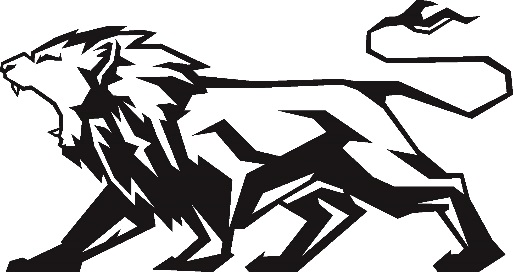 Date/Day		Opponent			Time			H/A12/04 Wed 		Pepin Academy 		4:00			H12/05 Thurs 		Keystone Prep 		6:30			H12/06 Fri 		Hernando Christian 		7:30			H12/10 Tues 		Foundation Christian 		6:30			A12/12 Thurs 		Northside Christian 		6:30			H12/13 Fri 		Tampa Bay Christian 		7:30			H12/16 Mon		Universal Academy 		7:15			A12/17 Tues 		Seven Rivers Christian 	6:30			H12/20 Fri                 	Holiday Classic (Clay County high school)                     12/21 Sat             	Holiday Classic (Clay County high school)                      12/23 Mon            	Holiday Classic (Clay County high school)01/07 Tues 		Keswick Christian 		6:00			A01/09 Thurs 		Northside Christian 		6:30			A01/10 Fri 		Universal Academy 		7:30			H01/14 Tues 		Classical Preparatory		6:00			H 01/16 Thurs 		Pepin Academy 		4:00			A01/17 Fri 		Hernando Christian 		7:30			A01/21 Tues 		Delphi Academy 		TBA			A01/23 Thurs 		Keystone Prep 		5:00			A01/24 Fri 		Tampa Bay Christian 		7:30			A01/27 Mon 		Canterbury 			6:30 			H 01/28 Tues 		Classical Preparatory		6:00			A01/30 Thurs 		Delphi Academy 		6:00			H 			02/03 Mon 		WCAC Tournament 		TBA			H02/04 Tues 		WCAC Tournament 		TBA			H02/06 Thurs 		WCAC Tournament 		TBA 			H 02/10 Mon 		District Tournament 		TBA			A02/11 Tues 		District Tournament 		TBA			A02/14 Fri 		District Tournament 		TBA			A